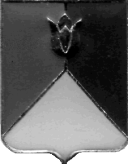 РОССИЙСКАЯ ФЕДЕРАЦИЯ  АДМИНИСТРАЦИЯ КУНАШАКСКОГО МУНИЦИПАЛЬНОГО РАЙОНАЧЕЛЯБИНСКОЙ  ОБЛАСТИПОСТАНОВЛЕНИЕот «11» ноября 2016 г. №1385В соответствии с Федеральным законом  от 06.10.2003 г. № 131-ФЗ «Об общих принципах организации местного самоуправления в Российской Федерации» 	П О С Т А Н О В Л Я Ю:1. Внести и утвердить прилагаемые изменения, которые вносятся в муниципальную программу «Газификация в Кунашакском муниципальном районе на 2016 – 2018 годы» утвержденную постановлением администрации Кунашакского муниципального района от 16.10.2015г. №2000 «Об утверждении муниципальной программы «Газификация в Кунашакском муниципальном районе на 2016 – 2018 годы»» (приложение).	2. Начальнику отдела аналитики и информационных технологий администрации Кунашакского муниципального района (Ватутин В.Р.) опубликовать настоящее постановление в средствах массовой информации.	3. Организацию выполнения настоящего постановления возложить на Первого заместителя Главы муниципального района  Р.Г. Галеева.Глава района                                                                                          С.Н. АминовПриложениек постановлению администрацииКунашакского муниципального районаот «11» ноября 2016 г. №1385Изменения, которые вносятся в муниципальную программу «Газификация в Кунашакском муниципальном районе на 2016 – 2018 годы» 1.В паспорте программы раздел «Объемы бюджетных ассигнований муниципальной программы» изложить в новой редакции:2.Раздел «План работ» изложить в новой редакцииПлан работ на 2016 годПлан работ на 2017 годПлан работ на 2018 годПодготовил:Рассылка:Глава района – 1 экз.,отдел делопроизводства   – 1 экз.,Управление ЖКХСЭ         – 1 экз.,финансовое управление     – 1 экз. экономический отдел – 1 экз.,Итого – 5 экз.    О внесении изменений в постановление администрации Кунашакского муниципального района от 16.10.2015 г. №2000 «Об утверждении муниципальной программы «Газификация в Кунашакском муниципальном районе на 2016 – 2018 годы»Объемы бюджетных ассигнований муниципальной программы2016 год – 4 974 093,02 руб.;2017 год – 0 руб.;2018 год – 0 руб.№ п/пНаименование улицыМестный бюджет, руб.Областнойбюджет, руб.ГРБС1Выполнение проектно-изыскательских работ по объекту: «Подводящий газопровод высокого давления от ГРС поселка Береговой к селу Татарская Караболка Кунашакского муниципального района Челябинской области, 2 очередь строительства»444 0000УЖКХСЭ2Проведение Госэкспертизы по объекту: «Подводящий газопровод высокого давления от ГРС поселка Береговой к селу Татарская Караболка Кунашакского муниципального района Челябинской области, 2 очередь строительства»215 347,200УЖКХСЭ3Инженерно-геодезические работы по объекту: «Подводящий газопровод высокого давления от ГРС поселка Береговой к селу Татарская Караболка Кунашакского муниципального района Челябинской области, 2 очередь строительства»97 9200УЖКХСЭ4Инженерно-геодезические работы по объекту: «Подводящий газопровод к д. Малый Куяш Кунашакского муниципального района Челябинской области»99 7500УЖКХСЭ5Проект планировки и межевания по объекту: «Подводящий газопровод к д. Малый Куяш Кунашакского муниципального района Челябинской области»99 0000УЖКХСЭ6Проект планировки и межевания по объекту: «Подводящий газопровод высокого давления от ГРС поселка Береговой к селу Татарская Караболка Кунашакского муниципального района Челябинской области, 2 очередь строительства»98 0000УЖКХСЭ7Корректировка проектно-сметной документации  в т.ч. проведение Госэкспертизы по объекту: «Газоснабжение жилых домов по ул. Молодежная, Садовая,  Советская, Пушкина, Дорожников, Карла Маркса, Партизанская, Лермонтова, Гоголя, Ленина, Коммунистическая, Пионерская в с.Кунашак Кунашакского района Челябинской области»800 000   0УЖКХСЭ8Получение технических условий по объекту: «Газоснабжение жилых домов по ул. Молодежная, Садовая,  Советская, Пушкина, Дорожников, Карла Маркса, Партизанская, Лермонтова, Гоголя, Ленина, Коммунистическая, Пионерская в с.Кунашак Кунашакского района Челябинской области»3 7760УЖКХСЭ9Корректировка проектно-сметной документации «Газоснабжение котельной и жилых домов с. Халитово Кунашакского района Челябинской области. (Дополнение)»99 9000УЖКХСЭ10Проведение Госэкспертизы по объекту: Газоснабжение котельной школы  и жилых домов с. Халитово Кунашакского района Челябинской области. (Допработы)»658 2470УЖКХСЭ11Получение технических условий по объекту: «Газоснабжение котельной школы  и жилых домов с. Халитово Кунашакского района Челябинской области. (Допработы)»3 7760УЖКХСЭ12Проект планировки и межевания по объекту: «Газоснабжение котельной школы  и жилых домов с. Халитово Кунашакского района Челябинской области. (Допработы)»90 0000УЖКХСЭ13Выполнение врезки и пусконаладочных работ по объекту: «Газоснабжение жилых домов по улице Ленина в селе Кунашак Челябинской области»60 822,830УЖКХСЭ14Выполнение врезки и пусконаладочных работ по объекту: «Газоснабжение жилых домов по улице Коммунистическая в селе Кунашак Челябинской области»88 498,340УЖКХСЭ15Технический надзор по объекту строительства газопровода в рамках реализации мероприятий «Модернизация системы теплоснабжения в п.Лесной Кунашакского муниципального района»1 418,740УЖКХСЭ16Авторский надзор по объекту: «Газоснабжение улиц Карла Маркса, Партизанская, Лермонтова, Гоголя в селе Кунашак Кунашакского района»37 4120УЖКХСЭ17Пусконаладочные работы: Газопровод в с. Татарская Караболка II-я очередь строительства I-го пускового комплекса95 307,890Финансовое управление(Куяшское с/п)18Выполнение проектно-изыскательских работ по объекту «Газоснабжение жилых домов по ул. Ломоносова, Гагарина в с.Кунашак  Кунашакского района Челябинской области»396 0000УЖКХСЭ19Проведение Госэкспертизы по объекту: «Газоснабжение жилых домов по ул. Ломоносова, Гагарина, в с. Кунашак Кунашакского района Челябинской области»250 0000УЖКХСЭ20Выполнение проектно-изыскательских работ по объекту «Газоснабжение жилых домов по ул. Луговая, Советская в п. Дружный Кунашакского района Челябинской области» 435 0000УЖКХСЭ21Проведение Госэкспертизы по объекту: «Газоснабжение жилых домов по ул. Луговая, Советская в п. Дружный Кунашакского района Челябинской области»200 0000УЖКХСЭ22Выполнение проектно-изыскательских работ по объекту: Инвестиционный проект «Рекреационная зона на берегу оз. Куяш, Кунашакский муниципальный район».«Подводящий газопровод к д. Малый Куяш Кунашакского муниципального района Челябинской области»0500 000УЖКХСЭ23Выполнение врезки в действующий газопровод по объекту: «Газоснабжение жилых домов по ул. Челябинская, Гагарина, Молодежная, Парковая, Южная, в пер. Нефтебазы, пер. Челябинская-Октябрьская в п. Муслюмово ж.д. ст. Кунашакского муниципального района Челябинской области».40 993,020УЖКХСЭ24Выполнение пусконаладочных работ по объекту: «Газоснабжение жилых домов по ул. Челябинская, Гагарина, Молодежная, Парковая, Южная, в пер. Нефтебазы, пер. Челябинская-Октябрьская в п. Муслюмово ж.д. ст. Кунашакского муниципального района Челябинской области».51 7240УЖКХСЭ25Проведение Госэкспертизы по объекту: Инвестиционный проект «Рекреационная зона на берегу оз. Куяш, Кунашакский муниципальный район».«Подводящий газопровод к д. Малый Куяш Кунашакского муниципального района Челябинской области»607 2000УЖКХСЭВСЕГО: 4 974 093,02500 000№ п/пНаименование улицыСумма, руб.1выполнение проектно-изыскательских работ по объекту «Газоснабжение жилых домов д.Канзафарова Кунашакского района Челябинской области»02выполнение проектно-изыскательских работ по объекту «Газоснабжение жилых домов в д. Кулужбаево Кунашакского района Челябинской области»03выполнение проектно-изыскательских работ по объекту «Газоснабжение жилых домов по ул. Нигматуллина, Победы в с.Кунашак  Кунашакского района Челябинской области»04выполнение проектно-изыскательских работ по объекту «Газоснабжение жилых домов в д. Чебакуль Кунашакского района Челябинской области»05выполнение проектно-изыскательских работ по объекту «Газоснабжение жилых домов по ул. Рыбозаводская, Труда, 2-я Труда, Красная в с.Кунашак  Кунашакского района Челябинской области»0ВСЕГО:0№ п/пНаименование улицыСумма, руб.1выполнение проектно-изыскательских работ по объекту «Газоснабжение жилых домов по ул. Комсомольская, Ключвая, Озерная, в с.Кунашак  Кунашакского района Челябинской области» 02Корректировка проектно-сметной документации «Газоснабжение жилых домов в селе Новобурино Кунашакского района Челябинской области»03выполнение проектно-изыскательских работ по объекту «Газоснабжение жилых домов в д. Юлдашево Кунашакского района Челябинской области»04выполнение проектно-изыскательских работ по объекту «Газоснабжение жилых домов по ул. Свердлова, Больничная в с.Кунашак  Кунашакского района Челябинской области»05выполнение проектно-изыскательских работ по объекту «Газоснабжение жилых домов в с.Урукуль Кунашакского района Челябинской области»06выполнение проектно-изыскательских работ по объекту «Газоснабжение жилых домов в д. Ямантаево Кунашакского района Челябинской области»0ВСЕГО:0Руководитель Управленияпо ЖКХ, строительству и энергообеспечениюадминистрации районаР.Я. МухарамовСогласовано:Первый заместительГлавы районаР.Г. ГалеевРуководитель Финансового Управления администрации района                                               Г.Ш. КаримоваЗаместитель Главы администрации районапо инвестициям и экономике М.К. БасыровНачальник  Правового Управления администрации районаТ.Р. НафигинаНачальник отдела аналитики и информационных технологийВатутин В.Р.